08.05.20 р.Тема « Йдемо, їдемо, літаємо»Пригадайте з дітьми види транспорту (наземний, підземний, повітряний, водний)Пограйте в дидактичну гру « Повзає, літає, бігає» (книга дошкільника  завдання №5 ст.53).Складіть розповідь за схемами ( схеми додаються).Художньо – творча діяльність ( ліплення)  . Альбом  2 частина ст. 36.Пограйте з дітьми в рухливу гру «Рухаємося швидко» (імітація видів транспорту).Книга дошкільника завдання №6 ст. 53.Додаток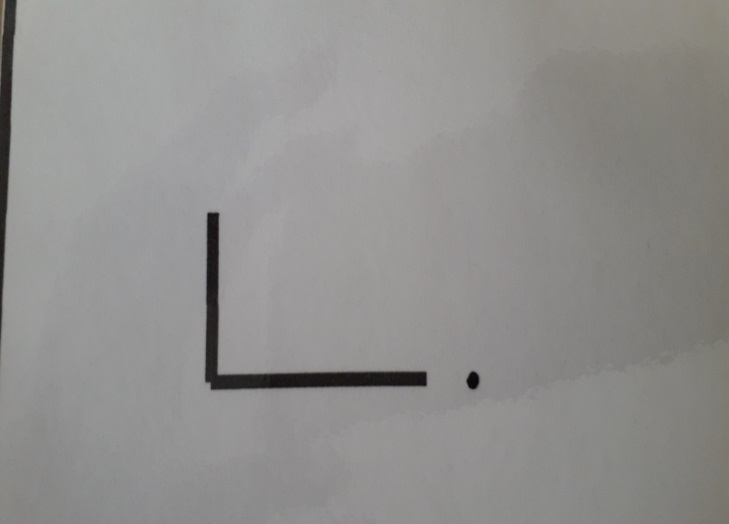 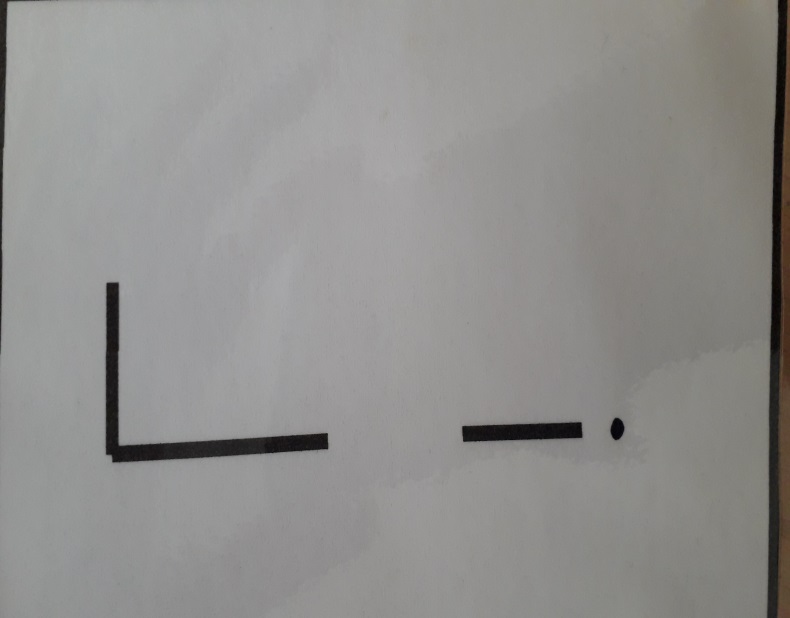 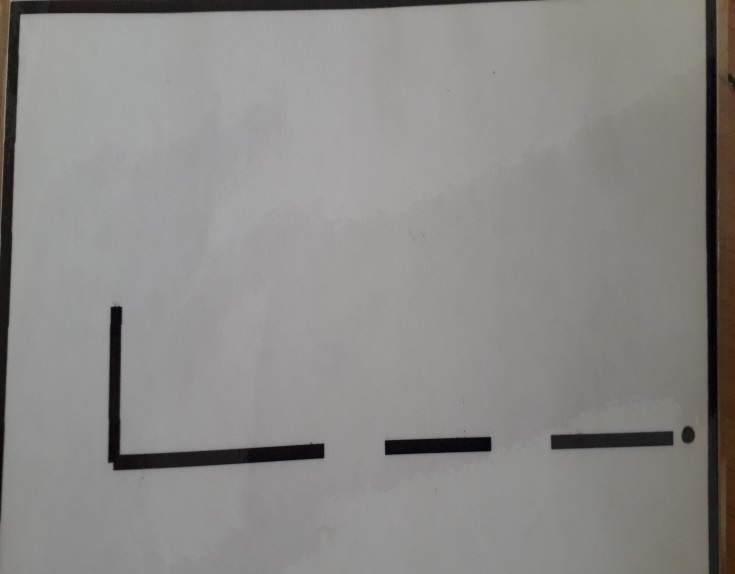 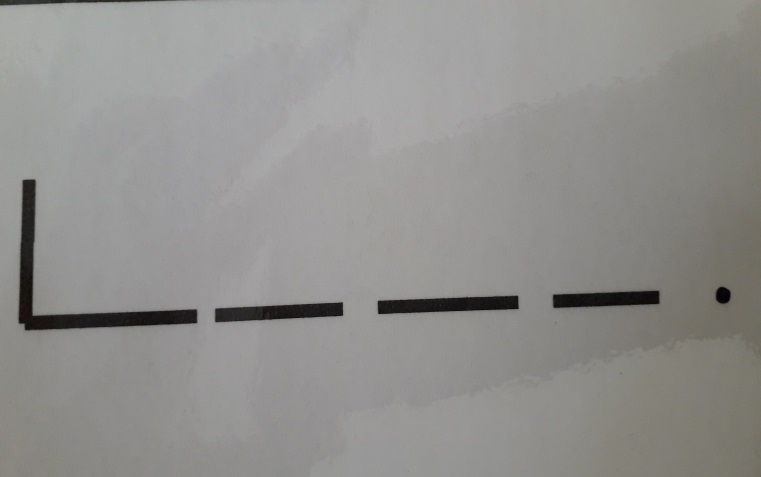 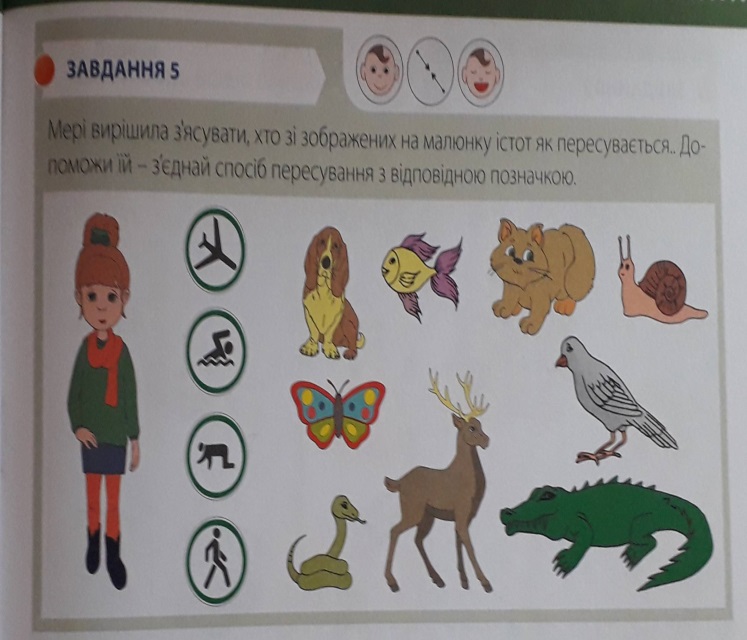 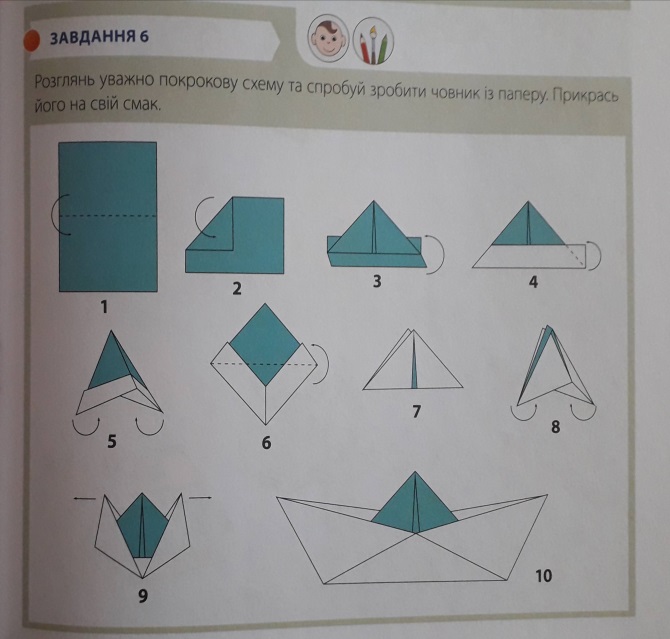 